  Catch Up Funding Strategy Statement 20-21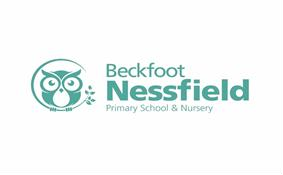 School overview Strategy aims for Catch Up  Teaching priorities for current academic year Monitoring and Implementation 2 3 Metric Data  School name Beckfoot Nessfield Primary School  Pupils in school 353 Proportion of disadvantaged pupils 19% (68 chn) Catch up allocation  £27,520 Academic year or years covered by statement 2020-21 Publish date 01.10.2020 Review date 01.10.2021 Statement authorised by Linda Hanson Catch up funding lead Linda Hanson Measure Measure 2020 KS2 Targets: Meeting expected standard at KS2 RWM Meeting expected standard at KS2 RWM 57% Achieving high standard at KS2 RWM Achieving high standard at KS2 RWM 9% Measure Activity Activity Priority 1: Reading • Ensure all children leave Phase 1 meeting national average for all pupils in phonics and reading: additional teaching assistant hours in afternoon to deliver group and individual phonics intervention Phase 1 and Y3.Purchase additional Collins Big Cat phonics reading books.Supplement Phase budgets and The Nest (Wave 4) budget to purchase additional curriculum materials to support QFT/ interventions. • Ensure all children leave Phase 1 meeting national average for all pupils in phonics and reading: additional teaching assistant hours in afternoon to deliver group and individual phonics intervention Phase 1 and Y3.Purchase additional Collins Big Cat phonics reading books.Supplement Phase budgets and The Nest (Wave 4) budget to purchase additional curriculum materials to support QFT/ interventions. Priority 2: Improve IT provision to support and enhance teaching and learning across school and deliver targeted interventions for key children • Purchase 48 Ipads to be based across school in classes for teachers to deliver targeted interventions and enhance/ support QFT. £300 per IPad inc tough case £500 Charging trolley/ box for 16 I Pads • Purchase 48 Ipads to be based across school in classes for teachers to deliver targeted interventions and enhance/ support QFT. £300 per IPad inc tough case £500 Charging trolley/ box for 16 I Pads Priority 3: Ensure SEND children have the provision they need within QFT to maximise progress • 	SENCo to review all individual provision maps and teaching of SEN children to ensure all provision meets needs. Identified resources and any additional staff hours implemented to maximise progress. • 	SENCo to review all individual provision maps and teaching of SEN children to ensure all provision meets needs. Identified resources and any additional staff hours implemented to maximise progress. Barriers to learning these priorities address Gaps in children’s learning following C19 lockdown and lack of engagement in home learning. Gaps in children’s learning following C19 lockdown and lack of engagement in home learning. Projected spending  2 x Phase 1 teaching assistants 5hrs a week for one year: £3200 Additional Collins Big Cat Phonics reading books: £343Additional Phase and The Nest (Wave 4) teaching and learning budgets: 4 x £1,000 = £400048 Ipads, cases and 3 charging boxes/ trollies: £15,900 Total: £23,443 2 x Phase 1 teaching assistants 5hrs a week for one year: £3200 Additional Collins Big Cat Phonics reading books: £343Additional Phase and The Nest (Wave 4) teaching and learning budgets: 4 x £1,000 = £400048 Ipads, cases and 3 charging boxes/ trollies: £15,900 Total: £23,443 Aim Target Target date  Progress in Reading Achieve national average progress scores in KS2 reading (0) Sept 2021 Progress in Writing Achieve national average progress scores in KS2 writing (0) Sept 2021 Progress in Mathematics Achieve national average progress scores in KS2 maths (0). Sept 2021 Phonics Year 2 phonics target 84%  Year 1 phonics target 72% (tbc) Dec 2020 June 2020 Area Challenge Mitigating action Teaching Ensure additional TAs receive correct CPD and quality assurance of delivery by Phase and English Lead. Phonics pre-screening of children used to monitor progress of Phase 1 and Y3 children.Allocating enough time to allow for staff professional development and mentoring in use of IT Use of technology to support QFT, interventions and Catch Up programmes Use of leadership management time to monitor and evaluate quality and impact of group and phonics interventions/ reading. Use of directed time, leader management time, twilights and senior leaders releasing Computing Lead. Gareth Medd to support MF in developing Computing and IT across the curriculum within the Digital Strategy. Following CPD, class teachers to utilise technologgy across the school day to support QFT and ‘catch up’. Identification of online interventions for target children to access for catch up. Targeted support Ensuring enough time for IT Lead and Gareth Medd to support and mentor colleagues. Senior leaders/ additional PPA teacher to release IT lead as needed. Wider strategies Ensuring those families that do not have access to devices at home during bubble closures are provided with IPads. Ensure children are taught the computing skills to use electronic devices at home to access remote learning. Leaders to have an updated overview of families who need devices in the event of lockdown...school to hold 10 IPads in reserve plus 5 from DfE.  